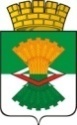 ДУМА МАХНЁВСКОГО МУНИЦИПАЛЬНОГО ОБРАЗОВАНИЯ третьего созываРЕШЕНИЕот  11 марта 2020года                 п.г.т.Махнёво                             № 479Об информации Администрации Махнёвского муниципального образования по реализации муниципальной программы «Инженерное обустройство земельных участков под жилищное строительство в Махнёвском муниципальном образовании на 2019– 2025 годы» за 2019 годРассмотрев информацию Администрации Махнёвского муниципального образования о реализации муниципальной  программы   «Инженерное обустройство земельных участков под жилищное строительство в Махнёвском муниципальном образовании на 2019 – 2025 годы» за 2019 год,  Дума Махнёвского муниципального образованияРЕШИЛА:Информацию Администрации Махнёвского муниципального образования о реализации муниципальной программы «Инженерное обустройство земельных участков под жилищное строительство в Махнёвском муниципальном образовании на 2019 – 2025 годы»   за 2019 год  принять к сведению (прилагается).Настоящее Решение вступает в силу  со дня его принятия.Направить настоящее Решение для опубликования  в газету «Алапаевская искра» и разместить на сайте Махнёвского муниципального образования в сети «Интернет».Председатель Думымуниципального образования		                                    И.М. АвдеевГлава  муниципального образования                                             А.В. Лызлов                                                                               Приложение                                                                        к Решению Думы Махнёвского                                                                    муниципального    образования                                                                                от 11.03.2020 года № 479Информация Администрации Махнёвского муниципального образования по  реализации муниципальной программы «Инженерное обустройство земельных участков под жилищное строительство в Махнёвском муниципальном образовании на 2019 – 2025 годы»  за 2019 год Муниципальной программа «Инженерное обустройство земельных участков под жилищное строительство в Махнёвском муниципальном образовании на 2019 – 2025 годы» утверждена постановлением  Администрации Махнёвского муниципального образования от  19.09.2018 года  № 738 .Цель муниципальной программы «Инженерное обустройство земельных участков под жилищное строительство в Махнёвском муниципальном образовании на 2019 – 2025 годы» -  обеспечение граждан  земельными участками  для индивидуального жилищного строительства.Общий объём финансирования за 2019 год, предусмотренный на реализацию программы «Инженерное обустройство земельных участков под жилищное строительство в Махнёвском муниципальном образовании на 2019 – 2025 годы» за счет средств МБ составил 50 тыс. рублей, фактически освоено   50 тыс. рублей или 100 % от запланированных на год.В рамках реализации программы «Инженерное обустройство земельных участков под жилищное строительство в Махнёвском муниципальном образовании на 2019 – 2025 годы» на 2019 год  было предусмотрено следующее мероприятие:Создание условий для формирования и предоставления бесплатно однократно земельных участков - запланировано 50 тыс. рублей (МБ-50тыс. рублей, ОБ – 0 рублей)  фактически освоено – 50 тыс. рублей (МБ – 50 тыс. рублей, ОБ-0 рублей), процент исполнения составляет 100 %; За 2019 год сформировано шесть земельных участков  для предоставления бесплатно в собственность граждан.Информация подготовлена начальником  отдела по управлению имуществом и земельными ресурсами Администрации Махнёвского муниципального образования  Качановой Ниной Николаевной